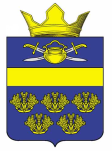 Российская ФедерацияВолгоградская областьКотельниковский муниципальный районСовет народных депутатов Верхнекурмоярского сельского поселенияРЕШЕНИЕ от 15 июня  2022 года					  	            №39/91О внесении изменений в решение Совета народных депутатов Верхнекурмоярского  сельского поселения от 28.04.2017 г. № 50/95 «Об утверждении положения о бюджетном процессе в Верхнекурмоярском сельском поселении Котельниковского муниципального района Волгоградской области»Принимая во внимание протест прокуратуры Котельниковского района от 11.03.2022 г. № 7-39-2022, в целях актуализации Положения о бюджетном процессе в Верхнекурмоярском сельском поселении Котельниковского муниципального района Волгоградской области, в  соответствии  с  Бюджетным кодексом Российской Федерации, Федеральным   законом  от  06.10.2003г.    №  131-ФЗ  «Об общих  принципах  организации  местного  самоуправления  в  Российской  Федерации»,  Уставом  Верхнекурмоярского  сельского  поселения, Совет  народных   депутатов Верхнекурмоярского сельского  поселения  РЕШИЛ:Внести в Положение о бюджетном процессе в Верхнекурмоярском сельском поселении Котельниковского муниципального района Волгоградской области, утвержденное решением Совета народных депутатов Верхнекурмоярского сельского поселения от 28.04.2017 г. № 50/95 (далее – Положение), следующие изменения:Абзацы 2 и 3 ч.2 ст. 16 Положения - исключить:         2. Настоящее решение вступает в силу со дня его официального обнародования.Глава Верхнекурмоярскогосельского поселения                                                           А.С.Мельников